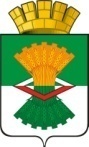 АДМИНИСТРАЦИЯМАХНЁВСКОГО МУНИЦИПАЛЬНОГО ОБРАЗОВАНИЯПОСТАНОВЛЕНИЕ11 августа 2021 года                                                                                         № 616п.г.т. Махнёво«О назначении публичных слушаний по вопросу о предоставления разрешения на отклонение от предельных параметров разрешенного строительства, реконструкции объектов капитального строительства»            В соответствии с Градостроительным кодексом Российской Федерации, Федеральным законом от 06 октября 2003 года №131-ФЗ «Об общих принципах организации местного самоуправления в Российской Федерации», Решением Думы Махнёвского муниципального образования от 22 октября 2008 года №13 «Об определении порядка организации и проведения публичных слушаний в муниципальном образовании, в состав которого входит поселок городского типа Махнево, Правилами землепользования и застройки Махнёвского муниципального образования, утверждённые решением Думы Махнёвского муниципального образования от 22.11.2010г. № 361 (с изменениями                                от 23.03.2011г. № 50, от 09.04.2013г. № 330, от 10.10.2013г. № 385, от 10.10.2014                 № 471, от 25.05.2017г. № 249, 07.06.2018г. № 333, от 25.03.2021г №54,                                от 25.03.2021г №54, от 18.05.2021г №67), руководствуясь статьей 17 Устава Махнёвского муниципального образования, ПОСТАНОВЛЯЮ:1. Назначить публичные слушания по вопросу о предоставления разрешения на отклонение от предельных параметров разрешенного строительства, реконструкции объектов капитального строительства:-уменьшение минимального отступа от границ земельного участка:                        от северной границы 81 метр, от восточной 11.3 метра., от южной 1,4 метра,                     от западной 11,3 метра., в границах земельного участка с кадастровым номером 66:01:0301007:63, площадью 4000 квадратных метра, расположенного по адресу: Свердловская область, Алапаевский район, деревня Новоселова, примерно в 100 метрах по направлению на северо-запад от дома №31 по улице Центральная, и провести их 13 сентября 2021 года в 17 час. 00 мин. в здании Дома Культуры расположенного по адресу: Свердловская область, Алапаевский район,                          пгт. Махнёво, ул. Победы, дом. 32. 2. Установить срок проведения публичных слушаний по проекту со дня официального опубликования настоящего постановления до дня опубликования результатов публичных слушаний не более одного месяца.3.Комиссии по подготовке проекта проведения публичных слушаний:1)подготовить и провести публичные слушания по проекту с участием граждан, проживающих на территории, применительно к которой осуществлена подготовка проекта, правообладателей земельных участков и объектов капитального строительства, расположенных на территории, указанной в пункте 1 настоящего постановления, лиц, законные интересы которых могут быть нарушены в связи с реализацией проекта;2)опубликовать объявление о проведении публичных слушаний по проекту в газете «Алапаевская искра» и разместить его на официальном сайте в информационно-телекоммуникационной сети «Интернет», расположенном по адресу: http://www.mahnevo.ru;3)провести первое заседание Комиссии по проведению публичных слушаний по проекту 13 августа 2021 года в 10.00 по адресу: пгт. Махнёво,                     ул. Победы 23, каб.12;4)осуществить прием от физических и юридических лиц предложений и рекомендаций по выносимому на публичные слушания проекту до 16.00                         12 сентября 2021 года по адресу: пгт. Махнево, улица Победы 23, каб. 12;5) опубликовать итоговый протокол публичных слушаний и заключение о результатах публичных слушаний по проекту в газете «Алапаевская искра» и разместить на официальном сайте информационно-телекоммуникационной сети «Интернет», расположенном по адресу: http://www.mahnevo.ru.4. Опубликовать настоящее постановление в газете «Алапаевская искра» и разместить на официальном сайте Махнёвского муниципального образования в сети «Интернет».5.Настоящее постановление вступает в силу с момента его официального опубликования в газете «Алапаевская искра».6.Контроль за исполнением настоящего постановления оставляю за собой.Глава Махнёвского муниципального образования                                                                А.С. Корелин